…./…./……BEZMİALEM VAKIF ÜNİVERSİTESİ ULUSLARARASI İLİŞKİLER OFİSİ’NEBezmialem Vakıf Üniversitesi		Birimi’nde                                                                  olarak çalışmaktayım.              20… – 20… akademik yılında faydalanmak üzere başvurmuş olduğum Erasmus+ Değişim  Programı         katılımcısı olma hakkımdan feragat ediyorum. Gereğinin yapılmasını arz ederim.   Lütfen feragat sebebinizi belirtiniz:İmza	:Ad, Soyad	: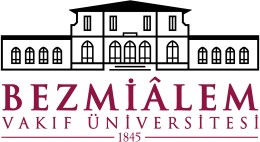 PERSONEL FERAGAT DİLEKÇESİPERSONEL FERAGAT DİLEKÇESİPERSONEL FERAGAT DİLEKÇESİPERSONEL FERAGAT DİLEKÇESİPERSONEL FERAGAT DİLEKÇESİDoküman Kodu: ÜNV-UİO-DYD-003Yayın Tarihi: 02.09.2019Revizyon No: 00Revizyon Tarihi: …/…/…..Sayfa 1 / 1